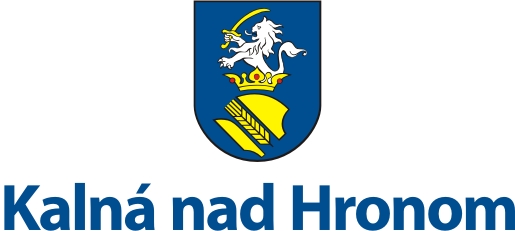 NÁVRHVŠEOBECNE ZÁVÄZNÉ NARIADENIEč. 40/2022 o používaní obecných poukážokKALŇANSKÝ TOLIAR§ 1Úvodné ustanovenie1. Toto všeobecne záväzné nariadenie upravuje podmienky používania obecných poukážok Kalňanský toliar (ďalej len Kt), ktoré obec Kalná nad Hronom zaviedla a spravuje.2. Označenie obecných poukážok obce Kalná nad Hronom je KALŇANSKÝ TOLIAR s možnosťou používať jej označenie skratkou „Kt“.3. Obecná poukážka Kt sa nedelí na nižšie jednotky.4. Nominálnu hodnotu Kt stanovuje Obecné zastupiteľstvo svojím uznesením, za ktoré hlasuje minimálne 3/5 väčšina prítomných poslancov.5. Za emitovanú hodnotu obecných poukážok ručí obec Kalná nad Hronom svojimi aktívami.6. Obecné poukážky ako celok môže zrušiť alebo niektorú konkrétnu poukážku môže stiahnuť z používania svojím uznesením iba Obecné zastupiteľstvo v Kalnej nad Hronom, a to minimálne 3/5 väčšinou prítomných poslancov. V takom prípade je obec povinná bezodkladne o tejto skutočnosti informovať verejnosť a zmluvných partnerov. Subjekty uvedené v § 3 ods. 2 pís. b) c) sú potom povinné prijímať obecnú poukážku alebo konkrétnu sťahovanú poukážku ešte po dobu 1 roka odo dňa právoplatnosti uznesenia o zrušení obecnej poukážky alebo stiahnutí konkrétnej poukážky z používania.§ 2Emisia obecných poukážok a jej úschova1. Emisiu obecných poukážok vykonáva Obec Kalná nad Hronom.2. Objem obecných poukážok je regulovaný a obec môže do používania dať maximálne množstvo, ktoré vyjadrené v €, nebude tvoriť 5 % z ročných vlastných príjmov (kód zdroja 41).3. Obec môže vydať poukážky vo forme kovovej a papierovej. 4. V kovovej forme môže vydať obecné poukážky v nominálnej hodnote:a) 1 Kt na lícnej strane s Domom bojovej slávy a tankom a číslicou jedna 1,b) 2 Kt na lícnej strane s Obecným úradom a číslicou 2.5. V papierovej forme môže vydať obecné poukážky v nominálnej hodnote:a) 5 Kt so schváleným vyobrazením a číslicou 5,b) 10 Kt so schváleným vyobrazením a číslicou 10.6. Papierové obecné poukážky sa vydávajú s dobou platnosti na maximálne 1 rok.7. Vzhľad obecných poukážok schvaľuje Obecné zastupiteľstvo v Kalnej nad Hronom svojím uznesením.8. Obecné poukážky sa uschovávajú v uzamknutom trezore v miestnosti chránenej poplašným zariadením. Evidencia obecných poukážok sa vedie na skladovej karte. Za uschované množstvo obecných poukážok, jeho fyzický stav zhodný so stavom evidenčným zodpovedá pracovník Obecného úradu, ktorý zodpovedá za prevádzku trezora.§ 3Organizácia uvoľňovania obecných poukážok do používania1. O uvoľňovaní do používania a taktiež o množstve obecných poukážok rozhoduje Obecné zastupiteľstvo v Kalnej nad Hronom svojím uznesením.2. Nad rámec ods. 1, môže starosta obce na reprezentačné účely uvoľniť do používania max. 1000 Kt ročne.3. Subjekty, ktoré sa môžu zúčastniť používania obecných poukážok sú:a) fyzické osoby,b) živnostníci a podnikateľské subjekty so sídlom alebo s miestom prevádzky v obci Kalná nad Hronom,c) Obec Kalná nad Hronom prostredníctvom Obecného úradu v Kalnej nad Hronom.§ 4Prijímanie obecných poukážok1. Obecné poukážky môže prijímať fyzická osoba od fyzickej osoby na základe ich vzájomnej dohody.2. Obecné poukážky môžu prijímať živnostníci a podnikateľské subjekty, ktoré majú s obcou Kalná nad Hronom uzatvorenú platnú mandátnu zmluvu. Svoje zúčtovanie a tiež zúčtovanie dane z pridanej hodnoty musia tieto subjekty vykonať v mene EURO ( € ).3. Obecné poukážky prijíma aj obec Kalná nad Hronom prostredníctvom Obecného úradu od živnostníkov a podnikateľských subjektov, ktoré majú s obcou uzatvorenú platnú mandátnu zmluvu, a to na základe vystavenej faktúry.4. Obecné poukážky prijíma obec Kalná nad Hronom prostredníctvom Obecného úradu od držiteľov obecných poukážok za podmienok:a) ak si občan obce Kalná nad Hronom chce vyrovnať záväzky voči obci alebo obecným organizáciám, vymieňajú sa obecné poukážky za eurá v pomere jedna k jednejb) ak si chce držiteľ obecných poukážok zameniť tieto za hotovostné eurá, vymenia sa v pomere 100 (Kt) ku 95 (EUR). Rozdiel 5% bude použitý na vykrytie nákladov emisie obecných poukážok a ich ďalší rozvoj.5. Obec Kalná nad Hronom zabezpečí spätné prijímanie obecných poukážok po dobu 1/2 roka odo dňa ukončenia ich platnosti.§ 5Záverečné ustanovenia1. Zrušiť toto VZN, a tým aj obecné poukážky môže iba Obecné zastupiteľstvo v Kalnej nad Hronom, a to trojpätinovou väčšinou prítomných poslancov.2. Zmeny a doplnky tohto všeobecne záväzného nariadenia schvaľuje Obecné zastupiteľstvo v Kalnej nad Hronom, a to trojpätinovou väčšinou prítomných poslancov.3. Na tomto všeobecne záväznom nariadení obce Kalná nad Hronom sa uznieslo Obecné zastupiteľstvo v Kalnej nad Hronom dňa ............... uznesením číslo ................4. Toto všeobecne záväzné nariadenie nadobúda účinnosť 15 dňom od vyvesenia VZN na úradnej tabuli obce.V Kalnej nad Hronom, dňa ..........................                                                                                                 ................................        Ing. Ladislav ÉHN                     starosta obceNávrh vyvesený na úradnej tabuli v obci:dňa 12.05.2022Návrh zvesený z úradnej tabule v obci:dňa .................Návrh zverejnený na internetovej stránke obce:dňa 12.05.2022Návrh stiahnutý z internetovej stránky obce:dňa .................Návrh schválený v OZ:dňa .................VZN vyvesené na úradnej tabuli v obci:dňa .................VZN zverejnené na internetovej stránke obce:dňa .................VZN nadobúda účinnosť:dňa .................